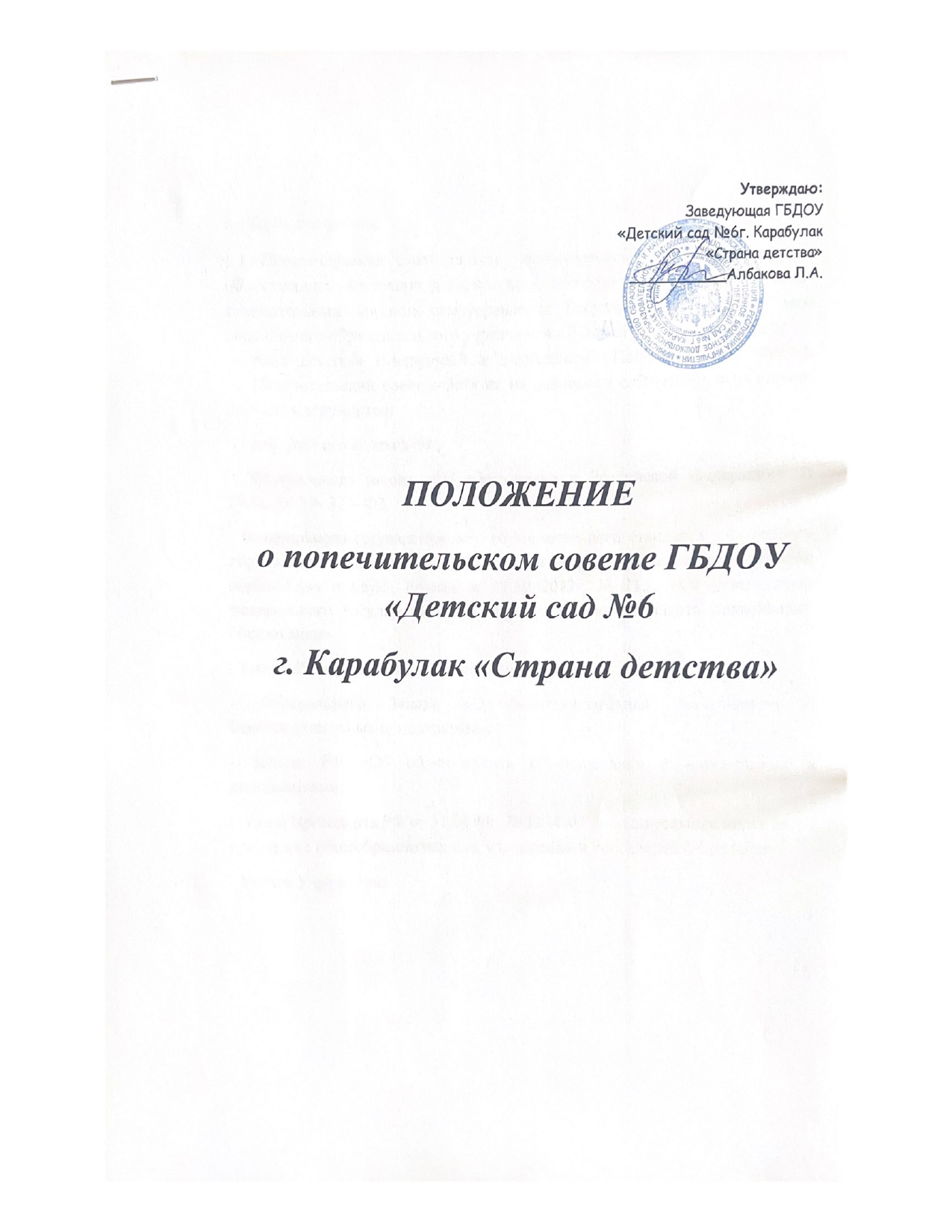 Общие положенияПопечительский совет является негосударственным некоммерческим общественным постоянно действующим наблюдательным консультативно- совещательным органом самоуправления Государственного бюджетного дошкольного образовательного учреждения «Детский сад №6 г.Карабулак«Страна детства» (именуемый в дальнейшем «Попечительский совет»). 1.2.Попечительский совет действует на основании следующих нормативно- правовых документов:Гражданского кодекса РФ;Федерального закона «Об образовании в Российской Федерации» от 29.12.2012 N 273- ФЗ.Федерального государственного образовательного стандарта дошкольного образования далее (ФГОС ДО), утвержденным приказом Министерства образования и науки России от 17.10 2013г. № 1155 «Об утверждении федерального государственного образовательного стандарта дошкольного образования».Закона РФ «О некоммерческих организациях»;Федерального	Закона	«О	благотворительной	деятельности	и благотворительных организациях»;Закона	РФ	«Об	общественных	объединениях»	с	изменениями	и дополнениями;Указа Президента РФ от 31.08.99г. № 1134 «О дополнительных мерах по поддержке общеобразовательных учреждений в Российской Федерации»;Устава УчрежденияЦелью деятельности Попечительского совета являются: всемерная, всесторонняя, всевозможная поддержка ГБДОУ №6, в том числе финансовая и материальная; содействие, стимулирование, информация и пропаганда его деятельности; правовое обеспечение, защита и поддержка прав и интересов ДОУ, его воспитанников и работников.Попечительский совет реализует свои цели на основе самостоятельности и инициативы своих членов: их творческого, личного, финансового и материального участия во всех областях и направлениях деятельности Попечительского совета, в соответствии с действующим законодательством Российской Федерации, нормами международного права и с настоящим положением.Положение о Попечительском совете утверждается на заседании общего Собрания трудового коллектива ДОУ. Внесение изменений в Положение о Попечительском совете относится к компетенции общего Собрания трудового коллектива и Попечительского совета ДОУ.Место заседаний Попечительского совета: г. Карабулак ул Джайрахская 2а, . ГБДОУ «Детский сад № «Страна детства»Основные направления деятельности.Попечительский совет создан в следующих целях:совершенствование образовательного процесса и повышение качества образования в ДОУ;участие в развитии воспитательного процесса в ДОУ;привлечение дополнительных ресурсов для обеспечения деятельности и развития ДОУ;совершенствование материально-технической базы ДОУ;создание дополнительных социальных гарантий педагогическим и другим работникам ДОУ и улучшение условий их труда;улучшение условий воспитания и обучения детей, повышение степени их социальной защищенности.Для достижения уставных целей Попечительский совет осуществляет следующие виды деятельности:- проведение праздников, спортивных соревнований;социальная защита, поддержка и поощрение сотрудников ДОУ;сбор денег на нужды ДОУ;юридическая защита сотрудников и воспитанников ДОУ.Деятельность Попечительского совета.Попечительский совет действует в интересах ДОУ, его воспитанников и персонала на принципах добровольности, коллегиальности, самоуправления, равноправия своих членов.Для достижения целей своего создания Попечительский совет вправе осуществлять деятельность, не запрещенную законом для общественных организаций.Финансовые средства и имущество, находящееся в распоряжении и пользовании Попечительского совета формируется за счет:вступительных, регулярных и единовременных, в том числе целевых, добровольных взносов его членов;добровольных денежных взносов как физических, так и юридических лиц; - пожертвований, дарений, завещаний денежных средств и имущества физическими и юридическими лицами;иных поступлений, не запрещенных законодательством.Попечительский совет вправе безвозмездно передавать ДОУ имущество, финансовые средства; безвозмездно производить для ДОУ работы и оказывать ему услуги в порядке осуществления целей своего создания.Все доходы Попечительского совета направляются на достижение целей его создания и не подлежат распределению между членами Попечительского совета.Средства Попечительского совета расходуются по сметам, согласованным с заведующей ДОУ.Отчеты о хозяйственной и финансовой деятельности Попечительского совета, поступлением и расходованием средств ежегодно (в мае месяце) заслушиваются на общем собрании ДОУ.Функции Попечительского совета.В соответствии с направлениями своей деятельности, для достижения целей своего создания, Попечительский совет через своих членов:привлекает добровольные взносы различных физических, юридических лиц, общественных организаций. В качестве добровольного взноса могут быть приняты, как денежные средства, так и любое имущество, выполнение работы или услуги;содействует созданию и публикации учебных, методических, рекламных и т.п. материалов и пособий; проведению инновационной образовательной работы в ДОУ, повышающей эффективность и качество образования;публикациям о ней и распространению её результатов, способствующих повышению престижа ДОУ;в необходимых случаях учреждает и выплачивает из собственных средств премии Попечительского совета сотрудникам ДОУ для экспериментальной работы и финансирует подготовку специалистов по повышению квалификации.Для реализации целей, предусмотренных настоящим Положением, Попечительский совет:пользуется и распоряжается переданными Попечительскому совету имущественными, материальными и финансовыми ресурсами;использует права, льготы и привилегии, предоставляемые действующим законодательством и нормативно-правовыми актами органов власти и управления общественным объединениям и некоммерческим организациям;организует, осуществляет и обеспечивает, при необходимости, защиту всеми законными способами и средствами законных прав и интересов ДОУ, его воспитанников и персонала.Состав Попечительского совета.Количественный и персональный состав Попечительского совета определяется настоящим Положением.В состав Попечительского совета могут входить участники образовательного и воспитательного процесса, родители (законные представители) воспитанников и иные физические лица, а также представители органов местного самоуправления и организаций различных форм собственности, заинтересованные в совершенствовании деятельности и развитии ДОУ и имеющие высокий общественный авторитет в коллективах образовательных учреждений.Членство в Попечительском совете может быть индивидуальным и коллективным. Своё членство коллективные члены реализуют через своих полномочных представителей (далее Правление).Предложения по персональному составу Правления могут вноситься администрацией ДОУ и (или) представителями общественности и другими заинтересованными лицами и организациями.Первоначальный состав Правления утверждается на заседании общего родительского Собрания ДОУ на неограниченный срок простым большинством голосов в следующем составе:представитель коллектива ДОУ – 1 человек;представители родителей – 5 человек (по 1 человеку от каждой группы);представитель органов местного самоуправления или общественности – 1 человек. Лица, избранные в состав Правления могут переизбираться неограниченное число раз.Полномочия любого члена Правления или всех членов Правления могут быть прекращены досрочно по решению общего Собрания трудового коллектива ДОУ. В случае принятия решения общего Собрания трудового коллектива ДОУ о досрочном прекращении полномочий Правления должен быть немедленно избран новый состав Правления.Правление возглавляет Председатель, избираемый сроком не менее одного года на заседании Правления из числа его членов. Правление вправе в любое время переизбрать своего Председателя большинством голосов от общего числа членов Правления.Все члены Попечительского совета обладают равными правами. Члены Правления не имеют преимуществ перед другими членами Попечительского совета.Правление и члены Попечительского совета не вправе непосредственно вмешиваться в служебную деятельность персонала ДОУ.Делопроизводство Правления.Внутренний регламент работы Правления определяется самим Правлением.Заседания Правления проводятся по мере необходимости, но не реже 1 раза в квартал. Внеочередные заседания Правления могут быть созваны Председателем Правления по мере необходимости или по требованию большинства членов Правления.Председатель Правления ведет заседания, окончательно определяет повестку дня, контролирует исполнение решений Правления.Решения Правления принимаются при открытом голосовании большинством голосов от числа членов Правления, присутствующих на заседании при условии присутствия не менее двух третий членов Правления.В случае несогласия с принятым решением член Правления может письменно изложить свое мнение, которое подлежит обязательному включению в протокол заседания Правления.Заседания и решения Правления оформляются протоколом, который подписывает Председатель Правления и секретарь, ведущий протокол заседания.Обращения Правления подлежат обязательному рассмотрению должностными лицами ДОУ.Решения Правления доводятся до сведения всех заинтересованных организаций, учреждений и должностных лиц, а также членов Попечительского совета.Осуществление членами Правления своих функций производится на безвозмездной основе (на общественных началах). Расходы, возникающие в результате исполнения обязанностей, не возмещаются.Администрация ДОУ предоставляет Правлению место для проведения заседаний и хранения установленной документации.